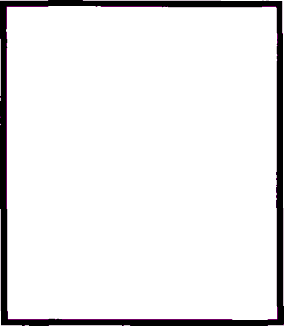 DAFTAR RIWAYAT HIDUPKETERANGANPERORANGANPENDIDIKANPendidikan di dalam dan luarnegeriKursus/ Latihan di dalam dan luarnegeriRIWAYATPEKERJAANRiwayat Kepangkatan dan Golongan ruangpenggajianTANDA JAVA/PENGHARGAANRIWAYATKELUARGAIsteri/SuamiAnakOrang tuaKandungSaudaraKandungBapak/lbuMertuaKETERANGANORGANISASIKETERANGAN LAIN-LAINDemikian daftar riwayat hidup ini saya buat dengan sesungguhnya dan apabila di kemudian hari terdapat keterangan yang tidak benar saya bersedia dituntut di muka pengadilan serta bersedia menerima segala tindakan yang diambil oleh Instansi Pemerintah.Yang membuatPERHATIAN :Pada bagian *} Harus ditulis dengan tangan sendiri, menggunakan hurup Kapital/balok dan tintahitam.1.Nomor Induk Kependudukan (NIK)Nomor Induk Kependudukan (NIK)2.NamaNama2.NamaNama2.NamaNama*)3.Kabupaten/ Kota Tempat LahirKabupaten/ Kota Tempat Lahir3.Kabupaten/ Kota Tempat LahirKabupaten/ Kota Tempat Lahir3.Kabupaten/ Kota Tempat LahirKabupaten/ Kota Tempat Lahir*)4.Tanggal LahirTanggal Lahir4.Tanggal LahirTanggal Lahir4.Tanggal LahirTanggal Lahir*)5.Jenis KelaminJenis Kelamin6.Agama/Aliran KepercayaanAgama/Aliran Kepercayaan7.Status PerkawinanStatus Perkawinan8.emailemail9.Nomor Telepon HandphoneNomor Telepon Handphone10.Alamata. Jalan10.Alamatb. Kelurahan/ Desa10.Alamatc. Kecamatan10.Alamatd. Kabupaten/ Kota10.Alamate. Provinsi11.KeteranganBadana. Tinggi (cm)11.KeteranganBadanb. Berat Badan (kg)11.KeteranganBadanc. Rambut11.KeteranganBadand. Bentuk Muka11.KeteranganBadane. Warna Kulit11.KeteranganBadanf. Ciri Khas11.KeteranganBadang. Cacat Tubuh12.Kegemaran (Hobby)Kegemaran (Hobby)NoTingkatNama Sekolah/ Perguruan TinggiAkreditasiTempatSTTBIJAZAHIJAZAHGelarGelarNoTingkatNama Sekolah/ Perguruan TinggiAkreditasiTempatNomorTanggalPejabatPenandatanganDepanBelakangNoNama Kursus/ LatihanLamanyaLamanyaNomorTempatInstitusi PenyelenggaraNoNama Kursus/ LatihanTanggal MulaiTanggal SelesaiNomorTempatInstitusi PenyelenggaraNoInstansi/ PerusahaanJabatanMasa Ke aMasa Ke aGaji PokokSurat KeputusanSurat KeputusanNoInstansi/ PerusahaanJabatanTanggalMulaiTanggalSelesaiGaji PokokNomorTanggal	PejabatPenandatanganNoNama Bintang/Lencana PenghargaanSurat KeputusanSurat KeputusanTahunPerolehanNama Negara/ Instansi yang memberikanNoNama Bintang/Lencana PenghargaanNomorTanggalTahunPerolehanNama Negara/ Instansi yang memberikanNoNIKNIP“NAMATempat, Tanggal LahirPekerjaan/ Posisi JabatanPerusahaan/ InstitusiStatus PerkawinanAkte Nikah/ Akte CeraiTanggal Menikah/ Cerai/MeninggalStatus HidupNoNIKNIP"NAMATempat, Tanggal LahirPekerjaan/ Posisi JabatanPerusahaan/ InstitusiStatus HidupNoNIKNIP“NAMATempat, Tanggal LahirPekerjaan/ Posisi JabatanPerusahaan/ InstitusiStatus HidupNoNIKNIP”NAMATempat, Tanggal LahirPeke aan/ Posisi JabatanPerusahaan/InstitusStatus PerkawinanStatus HidupNoNIKNIP"NAMATempat, TanggalLahirPeke@aan/PossiJabatanPerusahaan/ InstitusiStatus PerkawinanStatus HidupNoNAMA ORGANISASIJABATAN ORGANISASIMasa Ke aMasa Ke aTempatPEMIMPIN ORGANISASINoNAMA ORGANISASIJABATAN ORGANISASITanggalMulaiTanggalSelesaiTempatPEMIMPIN ORGANISASINONAMA KETERANGANSURAT KETERANGANSURAT KETERANGANSURAT KETERANGANNONAMA KETERANGANNOMORTANGGALPEJABAT1.SURAT KETERANGAN CATATAN KEPOLISIAN2.SURAT KETERANGAN SEHAT3.SURAT KETERANGAN BEBAS NAPZA4.KETERANGAN LAIN YANG DIANGGAP PERLU